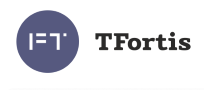 Operating ManualPSW-2G2F+UPSMultifunction Gigabit Managed Switchwith built-in UPS for connection to IP video cameras that support IEEE802.3at.Version 8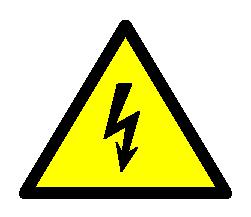 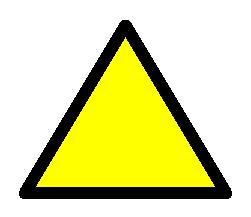 !!!Elements	of the power  units are under high voltage. It is strictly forbidden to touch conducting elements of the power supply unit under voltage.It is forbidden to transport the switch with the battery installed in it.It is forbidden to connect very low battery (voltage at the terminals below 9.6V)SFP port operates only at 1000 Mbps. Fast Ethernet SFP modules will not operate.2Contents1. Purpose	42. Features………………………………………………………………………..53. Description	63.1. Appearance	63.2. Components layout	83.3. PoE power supply	93.4. Lightning protection	103.5. Restarting cameras in case of hanging	113.6. Cable tester	113.7. Remote camera polling	123.8. Built-in UPS	123.8.1. Control of incoming voltage	123.8.2. Description of UPS operation	133.8.3. Estimation of uninterrupted operation time	153.8.4. Battery function check	163.8.5. Battery installation	163.8.6. Control of fans operation	174. Technical parameters	185. Operating conditions	186. Preliminary setting	196.1. Resetting the switch to factory settings	196.2. IP address setting	196.3. User name and password setting	206.4. Activation of redundancy protocols	207. Installation of the switch	217.1. Mounting of the housing	217.1.1. Wall mounting	217.1.2. Mounting on the pole	217.1.3. Installation into TFortis CrossBox cabinet	217.2. Optical connections	237.3. Power supply connection	237.4. Camera connection	248. Manufacturer's warranty	259. Technical support…………………………………………………………..253PurposePSW-2G2F+UPS device is a multifunction gigabit outdoor managed switch with built-in UPS designed for connecting IP video cameras with IEEE802.3at (PoE+) supportone camera with 60W power consumption (Figure 1-1)two cameras with 30W power consumption each (Figure 1-2)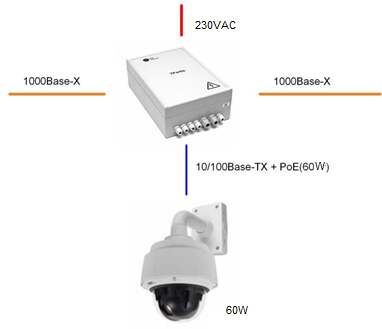 Figure 1-1. Connection scheme for one 60W camera.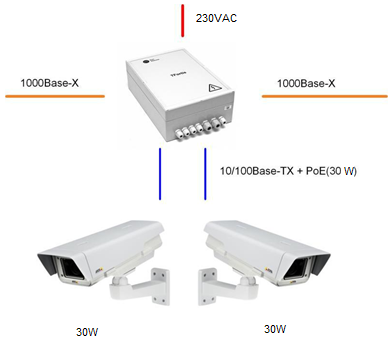 Figure 1-2. Connection scheme for two 30W cameras.4FeaturesWeatherproof designThe switch body is made of technopolymer resistant to severe operating conditions. Dust and moisture protection rating is IP66. It is possible to operate the device without additional enclosures.Operation is a wide temperature rangeThe device is manufactured from industrial-type components and does not need additional heating. The exceptions are batteries that are heating using two heaters, which ensures operation of the device in the range from - 45 to +40C.High performance gigabit switchThe key element of the switch is high performance chip from Marvell, which is able to process a large volume of traffic coming from the IP cameras.PoE+ support for one port up to 60WThe switch supports IEEE802.3at power supply. Power can be supplied either by pairs with data (pairs 1,2 and 3,6), or by free pairs (pairs 4,5 and 7,8) simultaneously. As a result, 60W can be supplied to the camera (30W+30W).PoE+ support for two ports, 30W eachThe switch can support operation of two ports with 30W power for each port.Uninterrupted power supply for the whole systemBecause the switch is equipped with UPS and cameras can be supplied by PoE, the whole system has power backup.Withstands the voltage of 380VWhen 380V voltage is supplied to the switch, it will be supplied from the battery and the whole system will continue to operate from the reserve power supply.Connection to 230VACA built-in power supply unit ensures direct connection of the switch to 230VAC power supply, eliminating the need for additional power supply unit.Lightning protectionA built-in lightning protection for Ethernet ports and 230VAC power supply protects the switch and connected cameras from surges caused by electrostatic discharges.5Automatic restart in case of camera hanging The switch controls operation of the video camera. In case of hanging, the switch will restart the camera automatically over PoE. It allows to create unattended IP video surveillance networks.Operation in a ring or in a chain configurationTwo gigabit ports allow to connect switches in a chain. Support of STP/RSTP protocols allow to create ring topologies, which significantly improves fault tolerance of the system.Description3.1. Appearance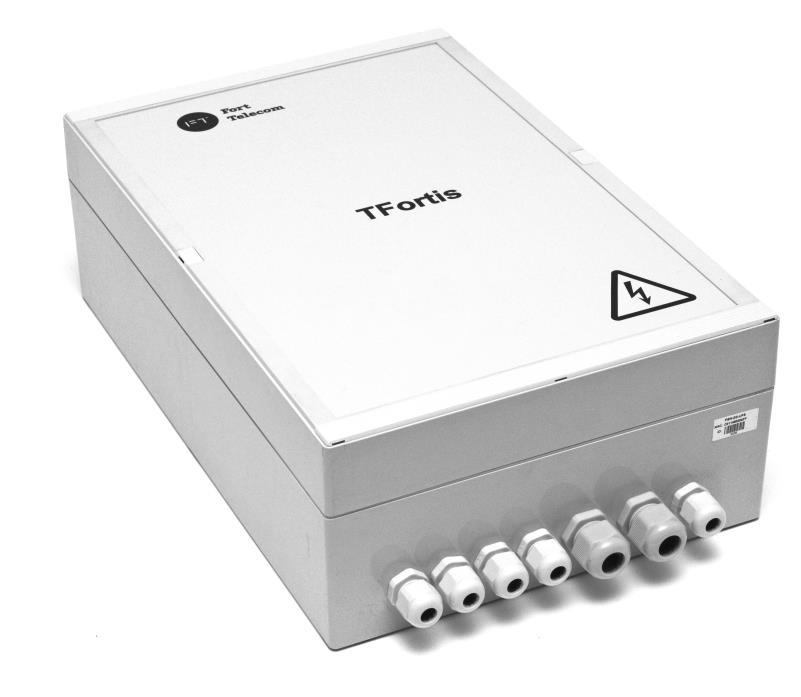 Figure 3.1-1. PSW-2G2F+UPS switch, external appearance6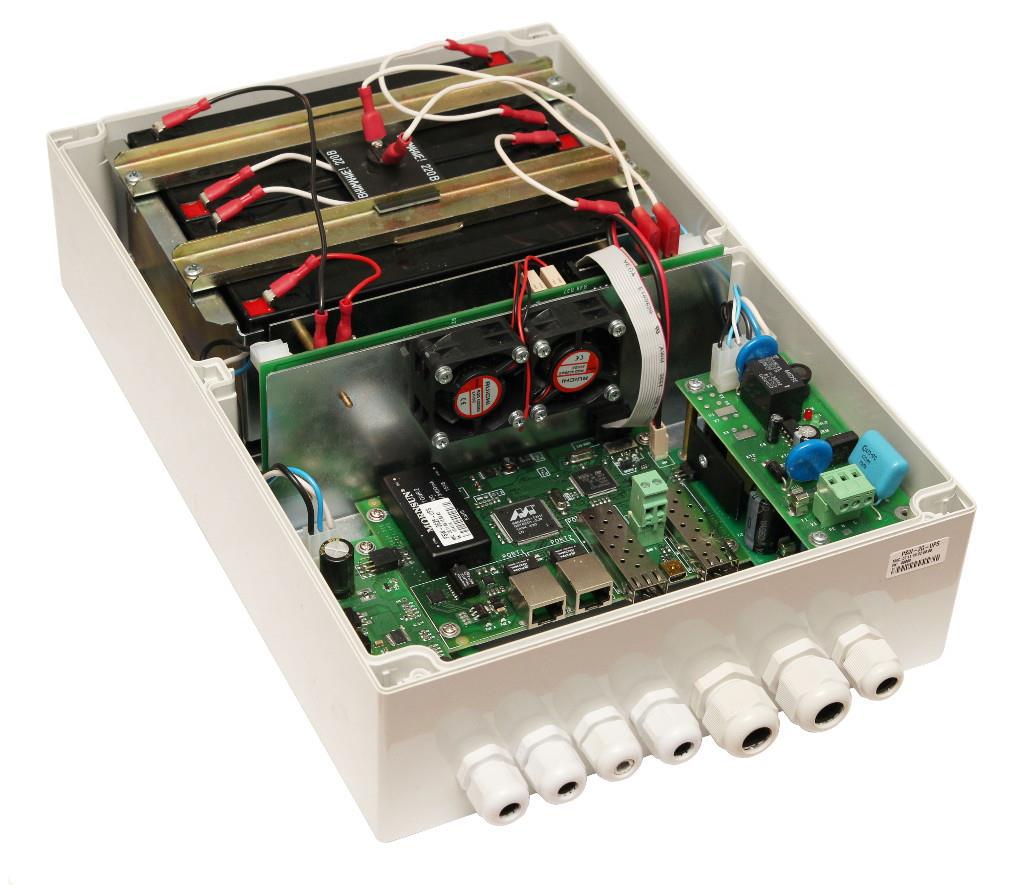 Figure 3.1-2. PSW-2G2F+UPS switch, interior view73.2. Components layout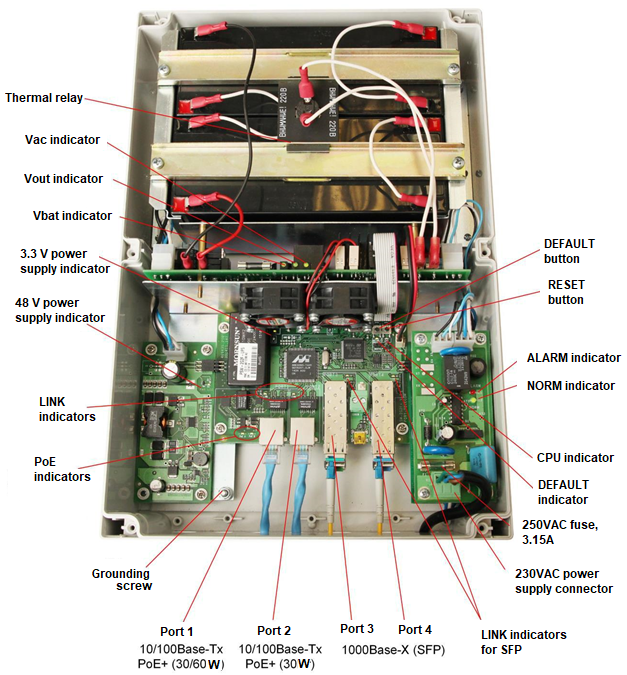 Figure 3.2-2. Layout of components in PSW-2G2F+UPS switchDuring normal operation, CPU indicator should blink intermittently with 2 sec. period (1 sec. –ON, 1 sec. – OFF). DEFAULT indicator shall be ON, when the device operates with factory settings (IP 192.168.0.1).83.3. PoE power supplyPSW-2G2F+UPS switch supports IEEE802.3at power supply. The switch can supplyeither one camera with 60W power consumption (by default)or two cameras with 30W power consumption eachPort 1 (60W)Power is supplied by pairs 1,2 and 3,6 over data, and by free pairs 4,5 and 7,8 simultaneously. This way of power supply is implemented in powerful video cameras with power consumption up to 60W.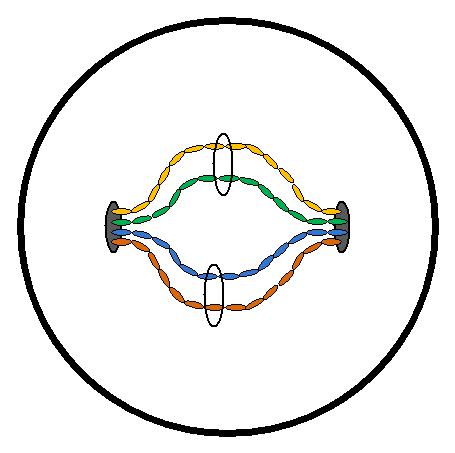 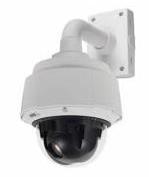 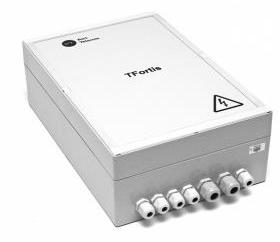 Pairs 4, 5 and 7, 8IEEE802.3atFigure 3.3-1. Power supply scheme over PoE+ (60W)WARNING! For operation with BEWARD cameras that support UltraPoE, this mode has to be activated in the switch via WEB interface (see Configuration Manual).Port 2 (30W)Power is supplied via pairs 1, 2 and 3, 6 over data.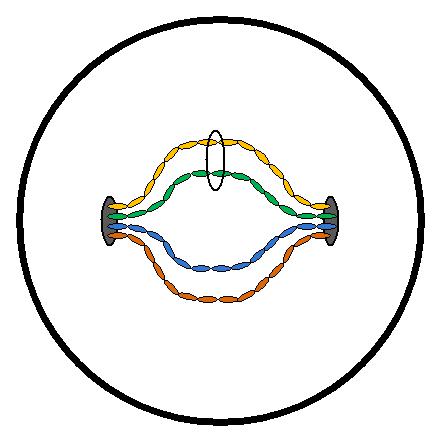 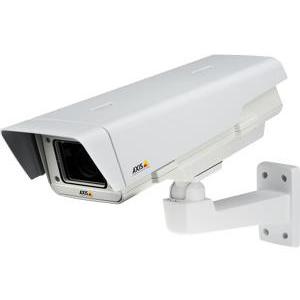 Figure 3.3-2. Power supply scheme over PoE+ (30W)WARNING! First switch port 1 to 30W mode, then activate PoE on port 2 (see Configuration Manual).93.4. Lightning protectionPSW-2G2F+UPS switch has built-in lightning protection modules that protect Ethernet ports and 230VAC power circuits from common-mode and differential electromagnetic interferences.The switch is resistant to powerful microsecond pulse interferences according to GOST R 51317.4.5 standard with the degree of severity according to Table 3.4-1, performance criteria B.The switch is resistant to AC transients in the power supply circuit according to GOST R 51317.4.11 standard, Table 3.4-2, performance criteria B.Table 3.4-1.Table 3.4-2.Note: Un is the nominal power supply voltage.10("Performance criteria B" means temporary disruption of performance or functioning with further recovery without operator's intervention) Continued operation with changes in the supply voltage from ~187 to ~253V3.5. Restarting cameras in case of hangingThe switch continuously monitors camera operation.There are two ways to detect camera hanging:Network activity falls downNo response to service Ping requestsReduction of port speed below the established limit Camera restart due to reduced network activityThe switch continuously monitors the intensity of traffic from the camera. If network activity is lost, the switch will restart the camera by disconnecting PoE power supply. "Auto Restart" option is available via WEB interface in the "Special Function" section.Camera restart due to no response to Ping requestThe switch constantly (1 time per minute) polls the IP camera. If the switch does not receive a response, then a one-minute timer is started,during this time the poll is repeated every 10 seconds. If the camera has not responded within a minute, the switch removes power from the camera for 10 seconds and supplies it again, restarting the camera. If the camera has responded at least once, the switch makes a decision that the camera is functional and starts the poll cycle again, polling the camera 1 time per minute. "Auto Restart" option is available via WEB interface in the "Special Function" section. To use this function, it is necessary to enter the IP address of the camera. Make sure your camera responds to PINGThe switch continuously monitors the speed on the port the camera is connected to. If the flow speed goes below the established limit and fails to restore, the switch makes a decision that the camera is hanging and reboots it. The user may specify the limit values (see the Configuration Manual). 113.6. Cable testerThe switch has the functions of a virtual cable tester (VCT), which allows to determine the breakage of the twisted pair, short-circuiting the wires of the twisted pair, unconnected cable to the camera, the distance from the switch to the fault. The cable tester diagnoses couples that transmit data (1, 2 and 3, 6). Note that the accuracy of the cable tester is ± 2 meters.By default, VCT operates on an average algorithm and does not take into account the specific features of a particular cable, which can affect the accuracy of the measurement. To improve the accuracy of the cable tester, it is recommended to calibrate it. Note that calibration is not recommended for cables shorter than 10 meters.3.7. Remote camera pollingUsing the switch, it is possible to ping any device on the network through the WEB interface, which is convenient when solving network problems.3.8. Built-in UPS3.8.1. Control of incoming voltageThe switch monitors the input voltage. If the input voltage is above 260V or below 180, the switch is disconnected from the power supply and switches to battery power. This unit protects the device fromphase unbalanceloss of zero (380V)connection error (380V)Table 3.8.1 – Indicators of the voltage monitoring relay Indicator Description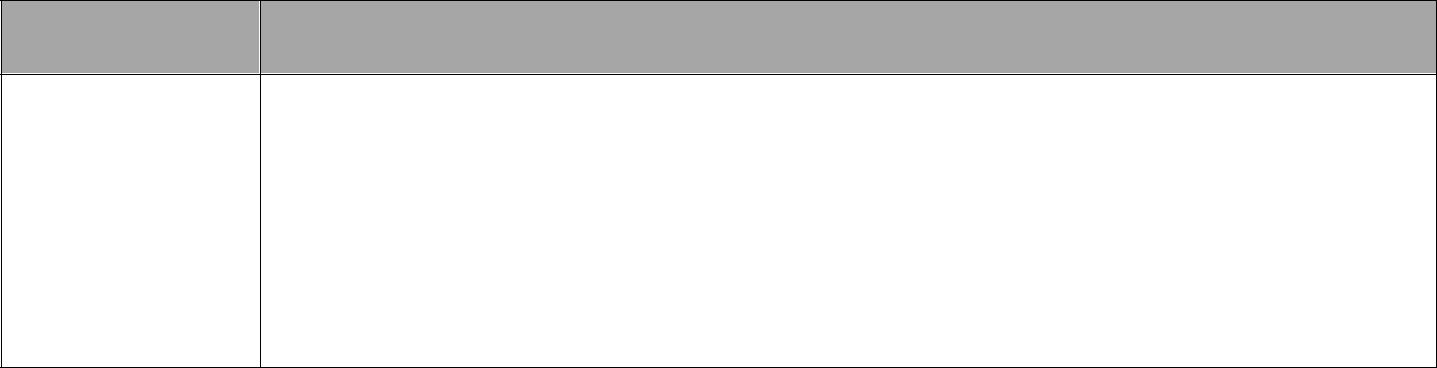 WARNING! When the power is turned on, the ALARM indicator always lights up. Only after 5-10 seconds the device goes into normal operation mode.123.8.2. Description of UPS operationThe switch has a built-in UPS based on PSU, charge controller and battery (if included). The operation status is described by three indicators "VBAT", "VOUT" and "VAC".Table 3.8.2-1 – UPS indicatorsIndicator  	Description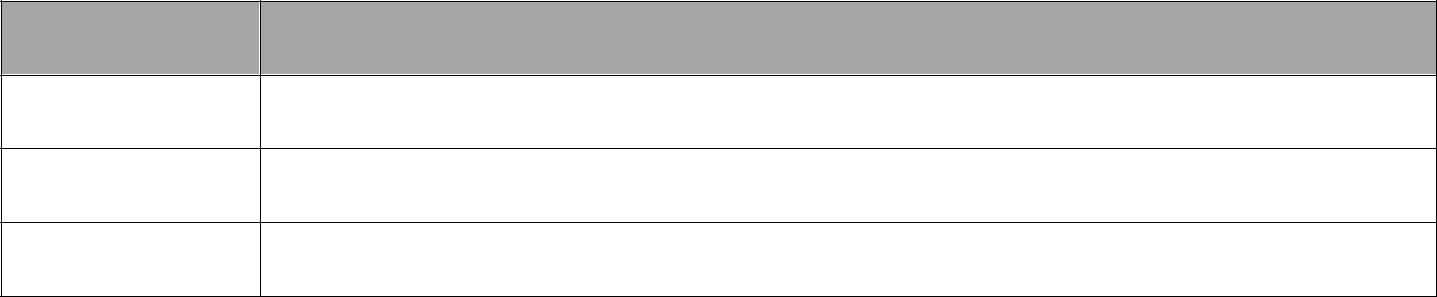 VOUT	Presence of an output voltageVBAT	Presence of a connected batteryWhen supply voltage is present, the switch is powered and the battery is charging. Every 10 seconds the battery charge circuit is disconnected for 1 second and the voltage level at the battery terminals is checked. If the battery is not connected, or is not properly connected, or if the battery terminals are closed, the "VBAT" light diode is not lit.When supply voltage is disconnected, the system automatically switches to battery backup power. "VAC" indicator goes off. In the backup mode, the voltage level at the battery terminals is monitored. When this voltage drops below 46V, "VBAT" indicator starts to flash intermittently with 2 sec. interval (1 sec. – ON, 1 sec. – OFF). In case of further voltage drop below 42V, "VBAT" indicator turns off and the switch goes into sleep mode to prevent deep battery discharge.The switch has the function of delayed start. The operating principle is as follows. If battery terminals are connected in the absence of external supply voltage of 230VAC, the switch will not start. It will go into sleep mode and wait for the supply voltage to appear. In this state, the "VBAT" indicator flashes once every 10 seconds. This function allows to save the battery capacity before the start of the entire system. After 230VAC power is supplied, the batteries will go into the backup mode.In practice, usually the entire system is initially assembled and only then, when everything is checked, 230 VAC power is supplied. Sometimes this process takes time. If there is no delayed start function, then after connecting the battery, the switch and cameras will start working immediately. Loads will gradually discharge the battery to a safe voltage. Deep discharge is prevented. However, a prolonged stay in a semi-discharged state13leads to a drop in battery capacity. To prevent this, delayed start function was implemented.Table 3.8.2-2 – Indication of UPS state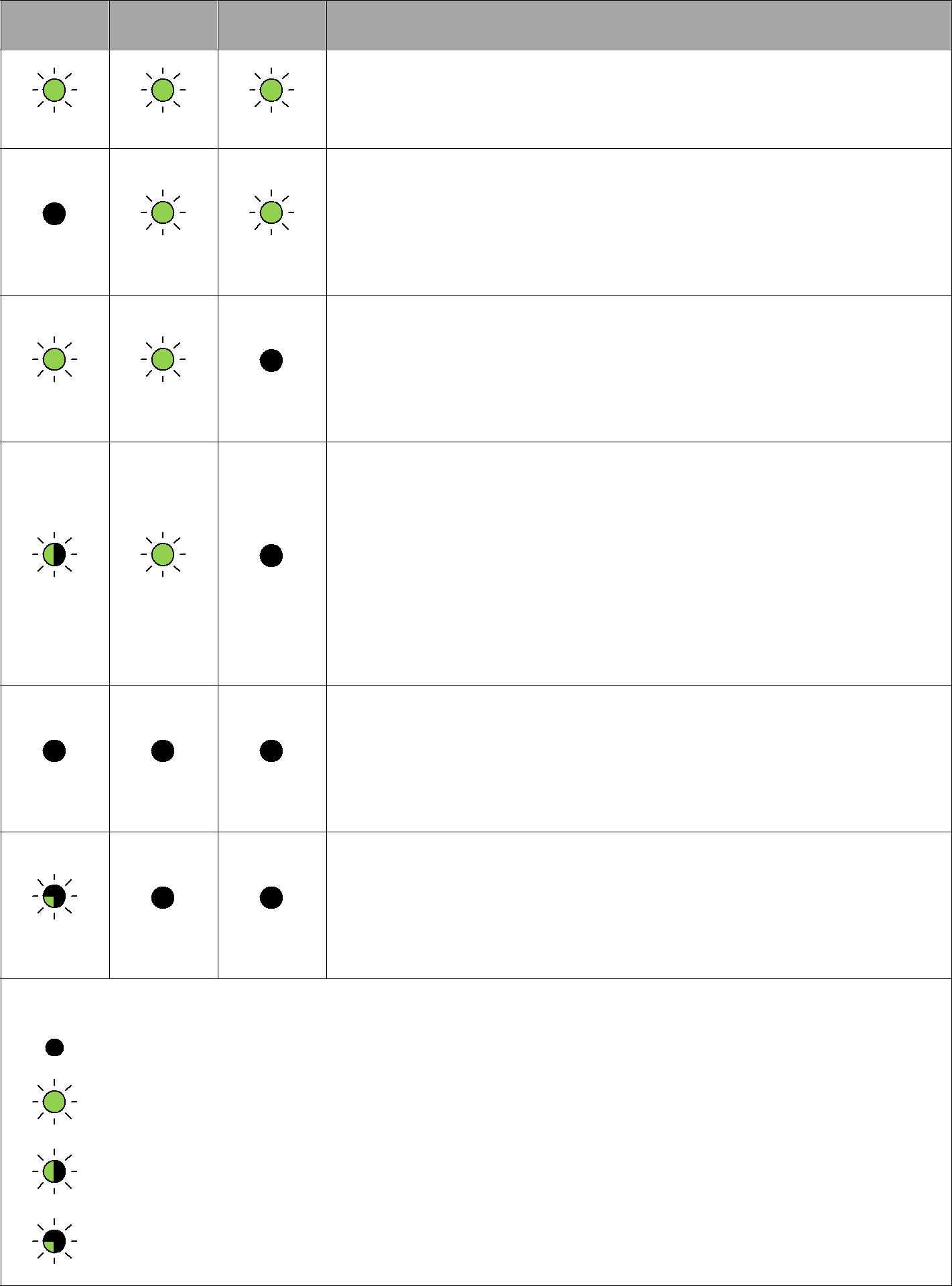 whereindicator is OFFindicator is ONindicator is ON for 1 second and OFF for 1 secondindicator blinks 1 time in 10 seconds.WARNING! It is forbidden to connect very low battery (voltage at the terminals below 9.6V)143.8.3. Estimation of uninterrupted operation timeUninterrupted operation time depends on the following factors: power consumption of the camera, ambient temperature, residual capacity of the battery. The most significant is the power consumption of the camera.Table 3.8.3. Estimation of uninterrupted operation timeLoad is the total power of the cameras + loss of power on the twisted cableIn the camera documentation the manufacturer normally specifies the maximum power consumption with the IR illumination and heating ON.Note that Table 3.8.3 shows the approximate battery life. These values are recommended for use during system design.The switch constantly recalculates the remaining operation time from the battery based on the current power consumption. This information is available through the WEB interface.153.8.4. Battery function checkBattery capacity is the amount of electricity given by a fully charged battery until it is discharged to reach the final voltage. Battery capacity changes throughout the service life. During operation, the capacity remains stable for a while, and then begins to gradually decrease (residual capacity).Residual capacity can be estimated by special devices (battery capacity testers). It is recommended to estimate the battery condition once a year. Using a battery with a small residual capacity reduces the uninterrupted operation time of the switch. Switch batteries operate in the floating mode. The service life of the batteries supplied in this kit (if included) is 5 years under normal conditions. When the switch operates with frequent power outages or in hot climates, the battery wears more rapidly. If it is not possible to test the battery as described above, we recommend replacing the battery every 2 years.3.8.5. Battery installationRecommended battery modelsDTM12022 DeltaDJW12-2.3 LeochBP2.3-12 BBGP1222 CSB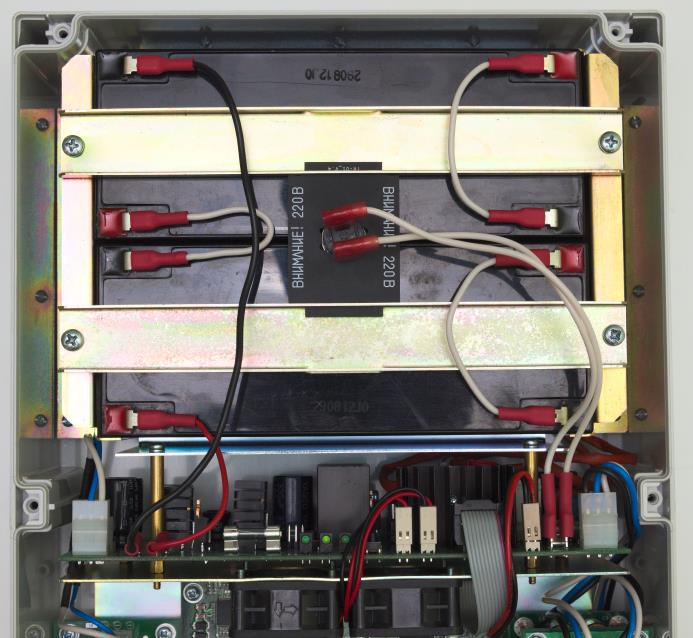 Figure 3.8.5. Connecting the battery.16Put the battery into the battery compartment, observe the polarity. Place a board with thermocouple between the batteries, fix the batteries with metal holders. The thermocouple should fit tightly against the battery housings. Connect the wires (Figure 3.8.5).WARNING! During installation be careful not to short-circuit the battery terminals with holders.WARNING! 230 VAC voltage is supplied to the thermocouple.3.8.6. Control of fans operationThe switch is equipped with fans. They are switched on only in case of high temperature inside the unit. To check the functionality of fan control circuits, it is necessary to apply 230 VAC to the switch and press the control button (Figure 3.8.6). The fans should turn on. This check is recommended after installation of the switch in place.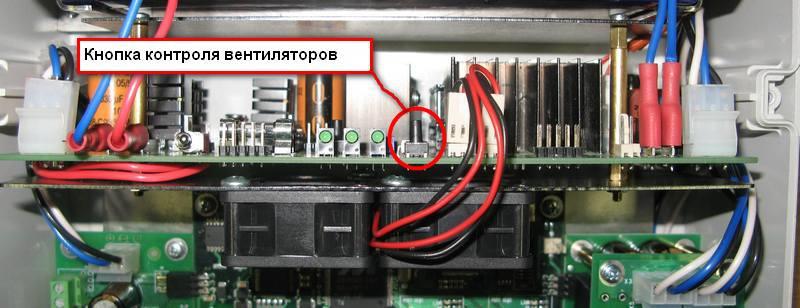 Figure 3.8.6. Checking functionality of the fans.17Technical specificationsGigabit Ethernet ports1000Base-X with SFP connector;Number of ports – 2; Fast Ethernet portsPort 1 10/100Base-Tx with PoE (60W);Port 2 10/100Base-Tx with PoE(30W);supports IEEE802.3at – 60W per port;supports Auto-MDIX for port 10/100Base-Tx;supports IEEE 802.3x flow control;PoE and data transfer distance – up to 100 m. Power supplyPSU voltage 230VAC (187 to 253V);maximum power consumption 220W.battery characteristicsnominal voltage 12V;capacity 2.2A * h;dimensions 178*35*61 mm;quantity – 4.Designdimensions 240x360x120 mm;maximum weight 6 kg;environmental protection rating IP66;cable glandsdiameter 4-8 mm – 5.diameter 6-12 mm – 2.Reliabilitymeantime between failures at least 75 000 hours (8,6 years).Operating conditionsPSW-2G2F+UPS switch is designed for 24-hour operation in outdoor conditions at an ambient temperature from minus 45 to plus 40 C when used industrial SFP modules.It is recommended to install the switch in places protected from direct sunlight (for example, under canopies, on the shady side of buildings)Note 5.1.The switch remains fully functional at storage temperatures from minus 55C to plus 50C.Note 5.2.Observe the storage conditions of the battery.18PresettingWARNING! Remove PoE jumpers for the port to which a computer will be connected.6.1. Resetting the switch to factory settingsBefore start, set the switch to the default settings. To do this, press and hold the DEFAULT button until the DEFAULT indicator lights up. The default IP address of the switch is 192.168.0.1.6.2. IP address settingAll software functions of the switch can be managed, configured and monitored using the built-in Web interface and Telnet. Below is the description of WEB-based configuration. Configuration via Telnet is described in a separate document.The switch can be managed from remote stations at any point of the network via a standard Web browser (for example, Microsoft Internet Explorer). The browser is a universal access tool and can directly access the switch using the HTTP protocol.Connect any switch port to an Ethernet network. Keep in mind,if the device is configured over a network, the IP address of the management work station should belong to the same IP network. For example, if the default IP address of the switch is 192.168.0.1, then the IP address of the work station should be 192.168.0.x (where x is the number from 2 to 254), subnetwork mask is 255.255.255.0 by default.Open the Web browser and enter the IP address http://192.168.0.1.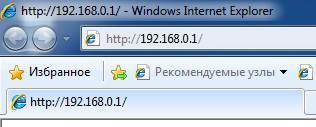 Figure 6.2. Entering the IP address of the switch196.3. User name and password settingWhile the "username" and "password" are not set, you will log in without entering this data. After the password is set, you will need to authenticate when you log in.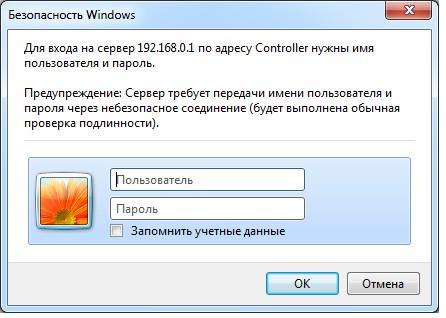 Figure 6.3. Entering user name and password.Note, that the user name and password are case sensitive.6.4. Activation of redundancy protocolsIf you connect the switches into a ring, then you need to enable the RSTP protocol. Otherwise, if there are alternative paths, your network will not be functional. By default, RSTP is turned off.20Mounting the device7.1. Mounting of the housing7.1.1. Wall mountingThe housing has four attachment points at the edges. Marking of the attachment points is shown in Figure 7.1.1.226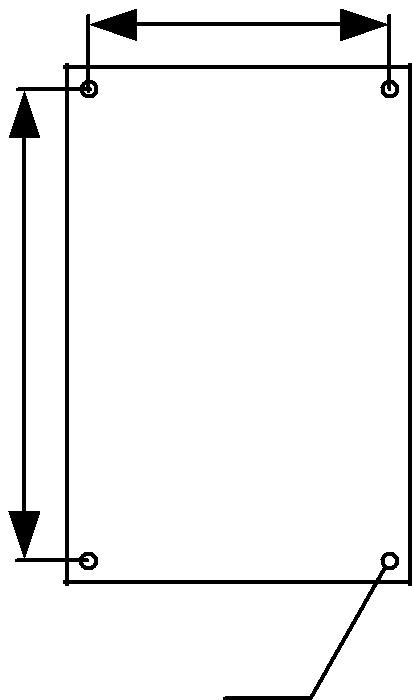 PSW-2G2F+UPS 4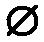 Figure 7.1.1. Attachment points markingWARNING! Drilling of the housing will lead of loss of the switch integrity and, as a result, loss of product warranty.7.1.2. Mounting on the poleTo install PSW-2G2F+UPS switch on the pole, use TFortis mounting panel.7.1.3. Installation into TFortis CrossBox cabinetTFortis PSW-2G2F+UPS switch has a sealed enclosure from technopolymer with protection rating IP66. This is enough21to install the device outdoors. However, it is recommended that switches be placed in cabinets, because they can accommodate additional equipment (optical distribution frame, circuit breakers and other user equipment). In addition, the external metal cabinet has anti-vandal resistance.For TFortis PSW switches, we recommend using TFortis CrossBox cabinets with IP54 protection. These cabinets already have a built-in optical distribution frame and DIN rail for circuit breakers.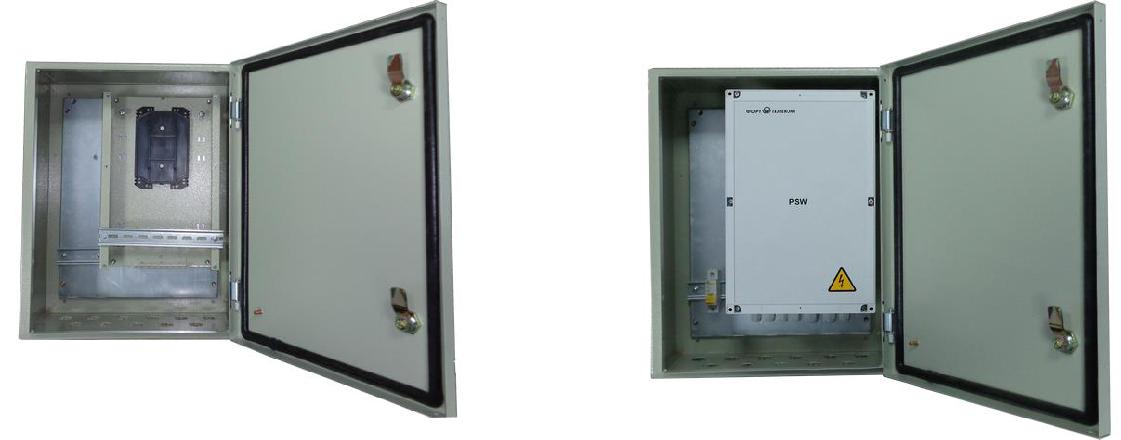 Figure 7.1.3-1. TFortis CrossBox-2 cabinet with PSW-2G2F+UPS switchTFortis CrossBox cabinet is purchased separately. Note that TFortis CrossBox is recommended, but not mandatory.To install the cabinet on the pole it is recommended to use a bracket. TFortis bracket is a universal fixture for mounting TFortis cabinets and camera housings on the poles (supports, towers). The fixture is a metal molded plate 3 mm thick. The bracket is attached to the pole by means of a bandage tape. The bracket mounted on the pole is permanently inspring-loaded condition. This allows to withstand significant load without slacking.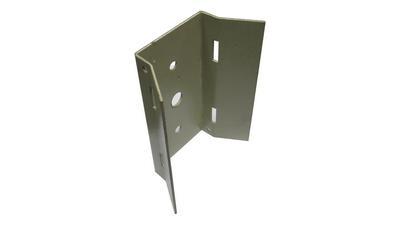 Figure 7.1.3-2. TFortis bracket227.2. Optical connectionsInside PSW-2G2F+UPS switch there are no elements for welding optical fiber. It is recommended to use external optical distribution frames.7.3. Power supply connectionThe switch is connected to 230VAC source. Power supply cable is pulled into the unit trough a cable gland and is connected to the power supply terminal block (Figure 7.3-1).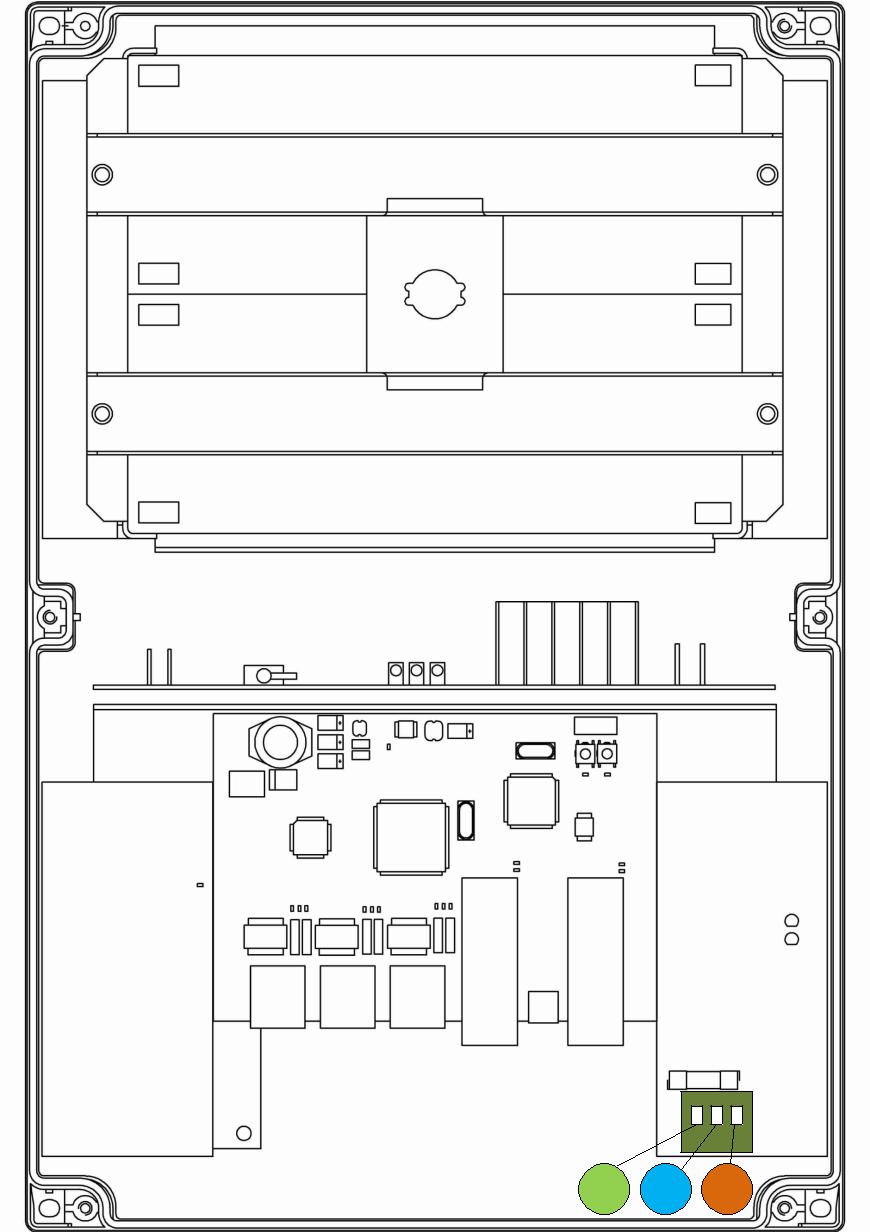 PE	N	LFigure 7.3-1. Connecting power to PSW-2G2F+UPS.23WARNING! Grounding of the switch is obligatory. Grounding resistant should not exceed 4 Ohm.WARNING! Energized high-voltage conductors should in no case be in contact with circuit boards. The resulting failure will lead to loss of product warranty.WARNING!The switch contains static power supply units and, therefore, is a reactive load. Inrush current that occurs during charging of the input capacitors will exceed nominal current values. To prevent false tripping of the circuit breakers, it is recommended to choose models with characteristic C for at least 4A current.7.4. Camera connectionCamera is connected to port 1 using a twisted pair. It is recommended to use a 4-pair shielded cable, at least category 5.Figure 7.4. Separating the twisted pair.24Manufacturer warrantyThe warranty period for the switch is 36 months from the date of sale, except for the battery. The warranty period for the battery (if included) is 12 months. Only a complete switch is accepted for servicing and repair.Warranty shall not apply in the following cases:if the warranty period has expired;if manufacturer's marking with the serial number on the housing is missing or if the serial number has been changed, removed or is illegible;if there are internal of external mechanical damages (chipping, cracking, deformation, damaged power supply wires, cracking or splitting of the terminals), signs of treatment with aggressive chemicals or fluids, severe contamination, insects presence or signs of insects presence;in case of improper connection and operation of the switch or if power supply parameters do not meet the requirements specified in the operating manual;if the switch was damaged as a result of force majeure, due to the actions of third parties or other reasons beyond manufacturer's control.9 Technical supportTo get technical support for the design of video surveillance systems, operation and adjustment of equipment: Email at tfortis@fort-telecom.ruAll technical documents are available at: https://tfortis.com/support/dokumentaciya-na-produkciyu/ 2560 W60 WPSW-2G2F+UPS60 W60 WPairs 1,2 and 3,6Pairs 1,2 and 3,6Pairs 1,2 and 3,6Pairs 1,2 and 3,6Pairs 1,2 and 3,6Pairs 1,2 and 3,6Pairs 1,2 and 3,6Pairs 1,2 and 3,6IEEE802.3atIEEE802.3atIEEE802.3atIEEE802.3at30 WPSW-2G2F+UPS30 WPairs 1,2 and 3,6Pairs 1,2 and 3,6Pairs 1,2 and 3,6Pairs 1,2 and 3,6Pairs 1,2 and 3,6Pairs 1,2 and 3,6Pairs 1,2 and 3,6Pairs 1,2 and 3,6IEEE802.3atIEEE802.3atIEEE802.3atIEEE802.3atportDegree of severity according to Table 1 GOST R 51317.4.5Voltage pulseportDegree of severity according to Table 1 GOST R 51317.4.5value, kV + 10%Degree of severity according to Table 1 GOST R 51317.4.5value, kV + 10%Power supply lines32“wire-to-wire”32“wire-to-wire”Power supply lines44“wire-to-ground”44“wire-to-ground”Symmetrical communication lines32“wire-to-ground”32“wire-to-ground”Type of impactDegree of test severityTest voltage,% Un, + 5 %Test voltage,% Un, + 5 %Test voltage,% Un, + 5 %Amplitude of dynamic voltage changes% UnAmplitude of dynamic voltage changes% UnAmplitude of dynamic voltage changes% UnAmplitude of dynamic voltage changes% UnPeriod of voltage changes (ms)Period of voltage changes (ms)Period of voltage changes (ms)Voltage dips1703010 (200)1703010 (200)Voltage interruptions10 to 200 to 201001 (20)10 to 200 to 201001 (20)Voltage surges21202025 (500)21202025 (500)Camera restart in case of port speed reductionNORMThe switch is powered from the power supplyALARMPower supply voltage is not applied to the switchdue to increased or decreased voltage.VACPresence of an alternating current networkVBAT   VOUT  VACDescriptionThe switch operates from the power grid, battery is present, the battery voltage is normal.The switch operates from the power grid, battery is present, the battery voltage is normal.The switch operates from the power grid, battery failure (battery not connected, wrongpolarity or terminals are closed)The switch operates from the power grid, battery failure (battery not connected, wrongpolarity or terminals are closed)The switch operates from the power grid, battery failure (battery not connected, wrongpolarity or terminals are closed)The switch operates from the battery (battery voltage is above 46V), supply voltage is absent.The switch operates from the battery (battery voltage is above 46V), supply voltage is absent.The switch operates from the battery (battery voltage is above 46V), supply voltage is absent.The switch operates from the battery (battery voltage is below 46V, but above 42V), supplyvoltage is absent.  Blinking of VBAT light diode indicates, that the battery is low.The switch operates from the battery (battery voltage is below 46V, but above 42V), supplyvoltage is absent.  Blinking of VBAT light diode indicates, that the battery is low.The switch operates from the battery (battery voltage is below 46V, but above 42V), supplyvoltage is absent.  Blinking of VBAT light diode indicates, that the battery is low.The switch operates from the battery (battery voltage is below 46V, but above 42V), supplyvoltage is absent.  Blinking of VBAT light diode indicates, that the battery is low.The switch operates from the battery (battery voltage is below 46V, but above 42V), supplyvoltage is absent.  Blinking of VBAT light diode indicates, that the battery is low.The switch is completely de-energized, oris in sleep mode with dischargedbattery.The switch is indelayed start mode and is expectingthe 230VAC supply.Load *, WTime07:1055:40104:10153:10202:30252:10301:50351:40                       401:30451:10501:00550:55600:50346RJ-45RJ-45white and orangewhite and orange11orangeorange2UTP / FTP2white and greenwhite and green33blueblue44white and bluewhite and blue55greenRJ-45green6RJ-45666white and brownwhite and brown7187brownbrown88